 Katarína Gillerová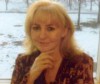                               Môj mladší brat a ja 1.Aký literárny žáner je text, ktorý sme prečítali a prečo:----------------------------------------------------------------------------------------------------------------2.Charakterizuj Kristínu:   /3 vlastnosti  a citáty z diela/-----------------------------------------------------------------------------------------------------------------------------------------------------------------------------------------------------------------------------------------------------------------------------------------------------------------------------------------------3.Odpovedz:Odohráva sa dej v reálnom prostredí? --------------------------------------------------------------V akej osobe sú slovesá v texte na str. 103 – 1., 2. a 3. odsek? --------------------------------Prečo sa text nazýva ja-rozprávanie? ---------------------------------------------------------------Prečo je text rozprávanie? -----------------------------------------------------------------------------Koľko vedľajších postáv v texte vystupuje? ---------------------------------------------------------4.Aké sú tvoje vzťahy so súrodencami? -----------------------------------------------------------------------------------------------------------------Ak nemáš súrodencov, chcel by si ich mať?----------------------------------------------------------5.Uprav body dejovej osnovy v správnom poradí – očísluj:a/ Kristína falšuje odkazy od mamy.b/ Súrodenci súperia o posteľ.c/ Mama odhaľuje podvod.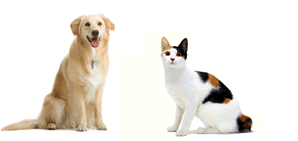 d/ Peťo a psík sú zranení.e/ Sestra presúva povinnosti na brata.f/ Mladší brat dostáva hornú posteľ.g/ Kristína má výčitky svedomia.              	